Publicado en 07012 - Palma de Mallorca el 23/01/2017 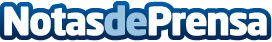 La historia de la carne argentina y la refrigeración. Según www.alosbifes.esLa refrigeración industrial fue un factor que revolucionó de forma importante los sistemas de comercio y alimentación en el mundo, no obstante fue un avance relativamente nuevo que comenzó a implementarse en el último cuarto del siglo XIX.  Le vamos a contar como comenzó el transporte de mercaderías refrigeradas por ultramarDatos de contacto:daniel oscar cuffia alvarez665130297Nota de prensa publicada en: https://www.notasdeprensa.es/la-historia-de-la-carne-argentina-y-la Categorias: Gastronomía Restauración Consumo Innovación Tecnológica http://www.notasdeprensa.es